 Year Three Reading Lesson 2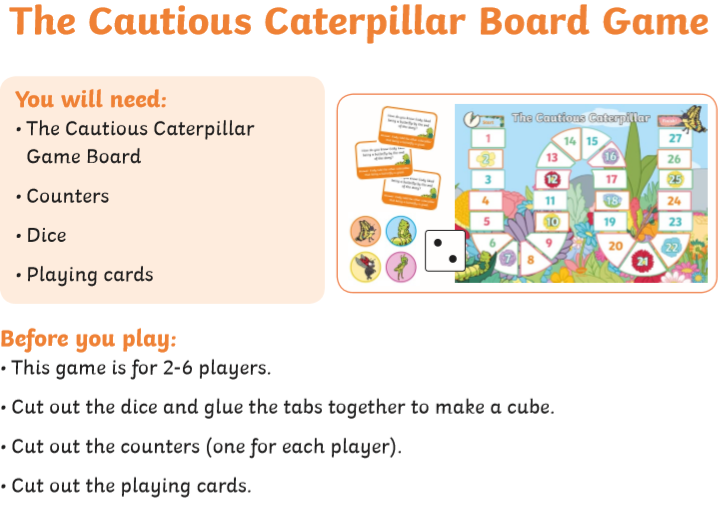 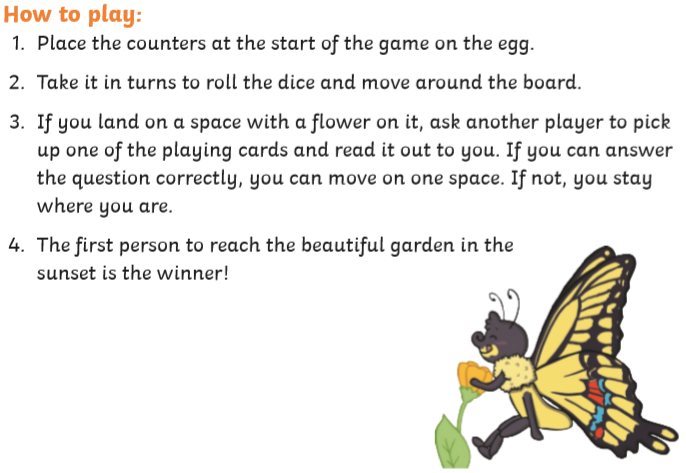 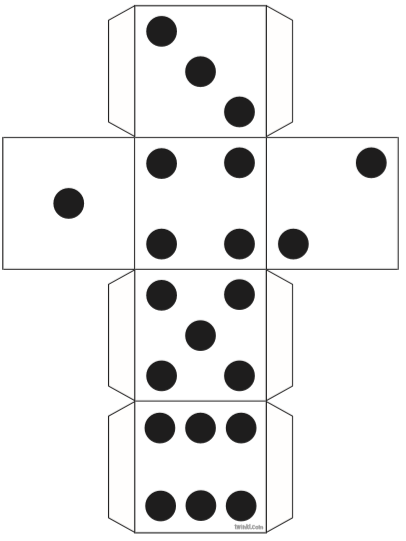 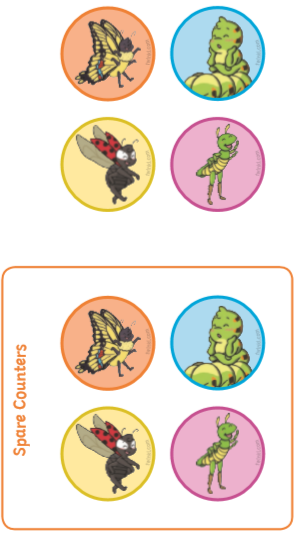 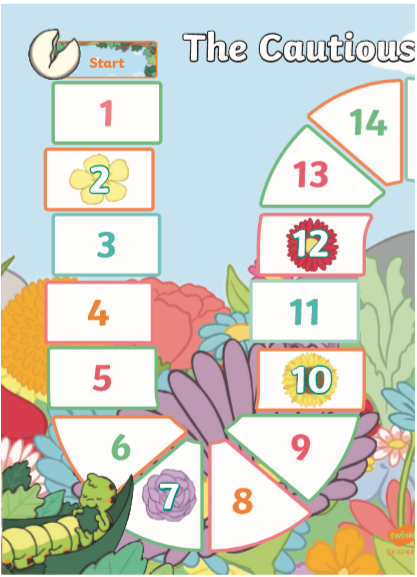 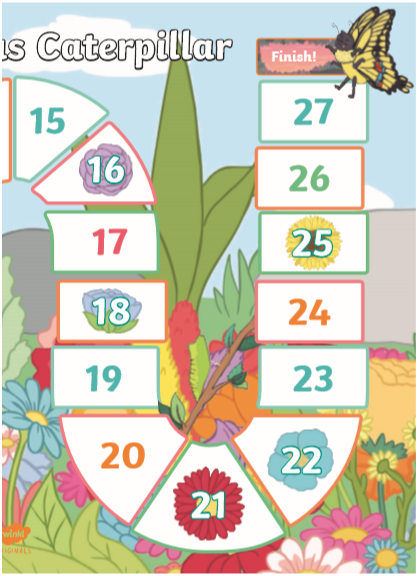 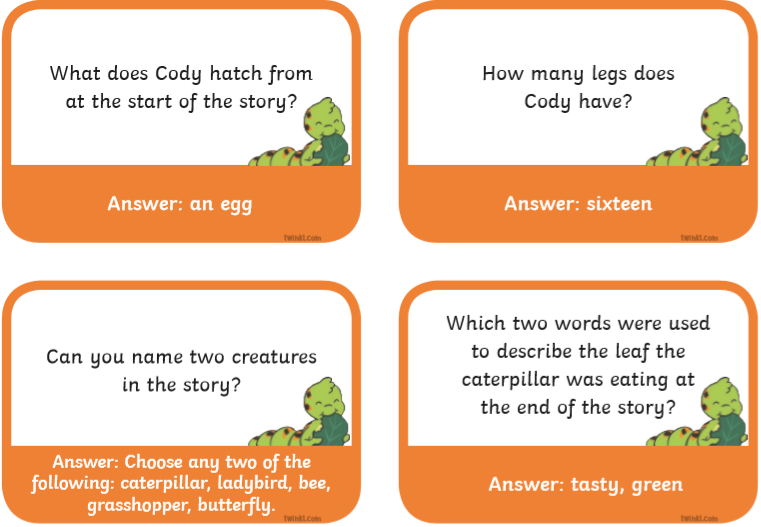 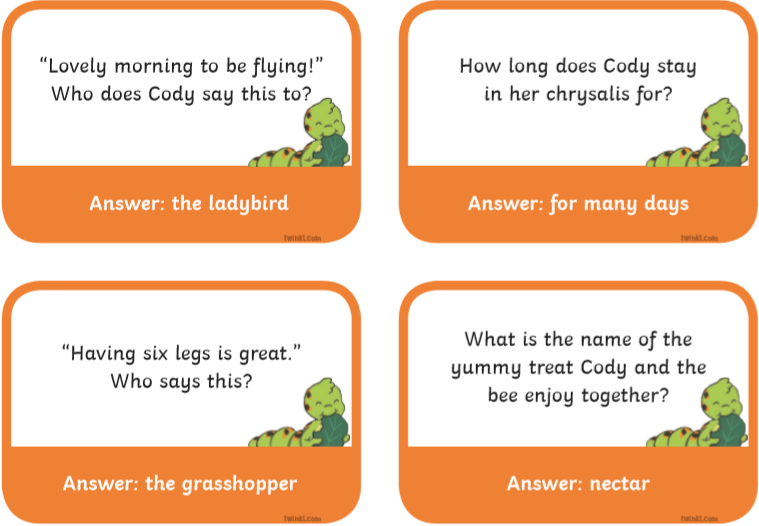 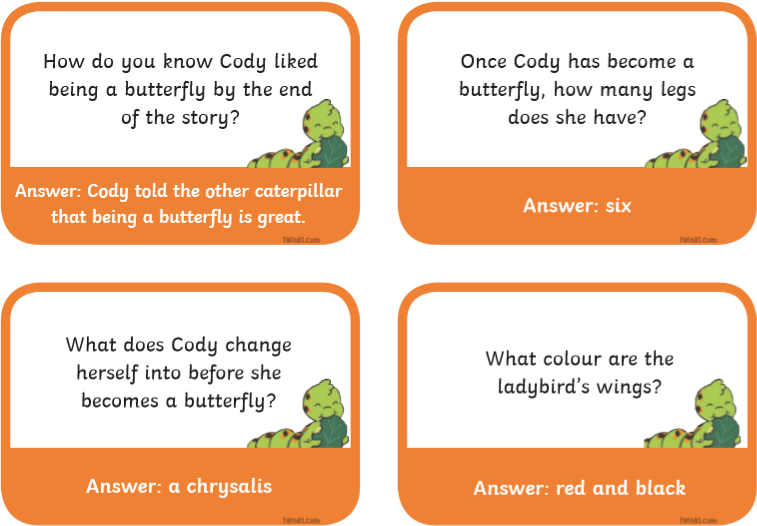 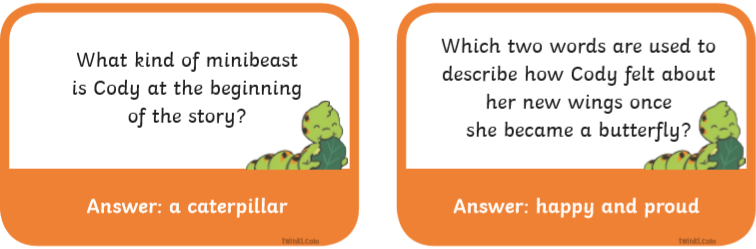 